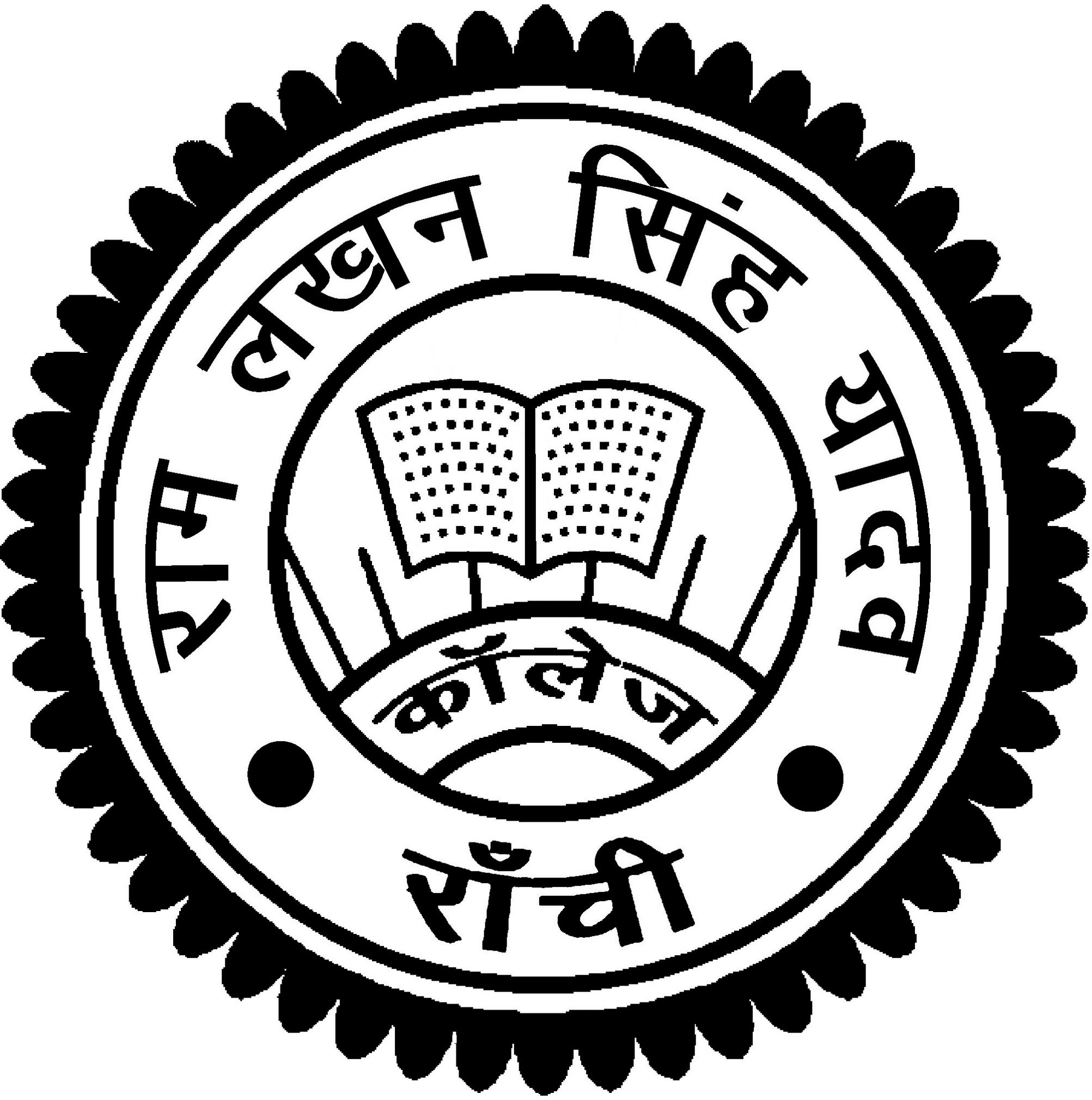 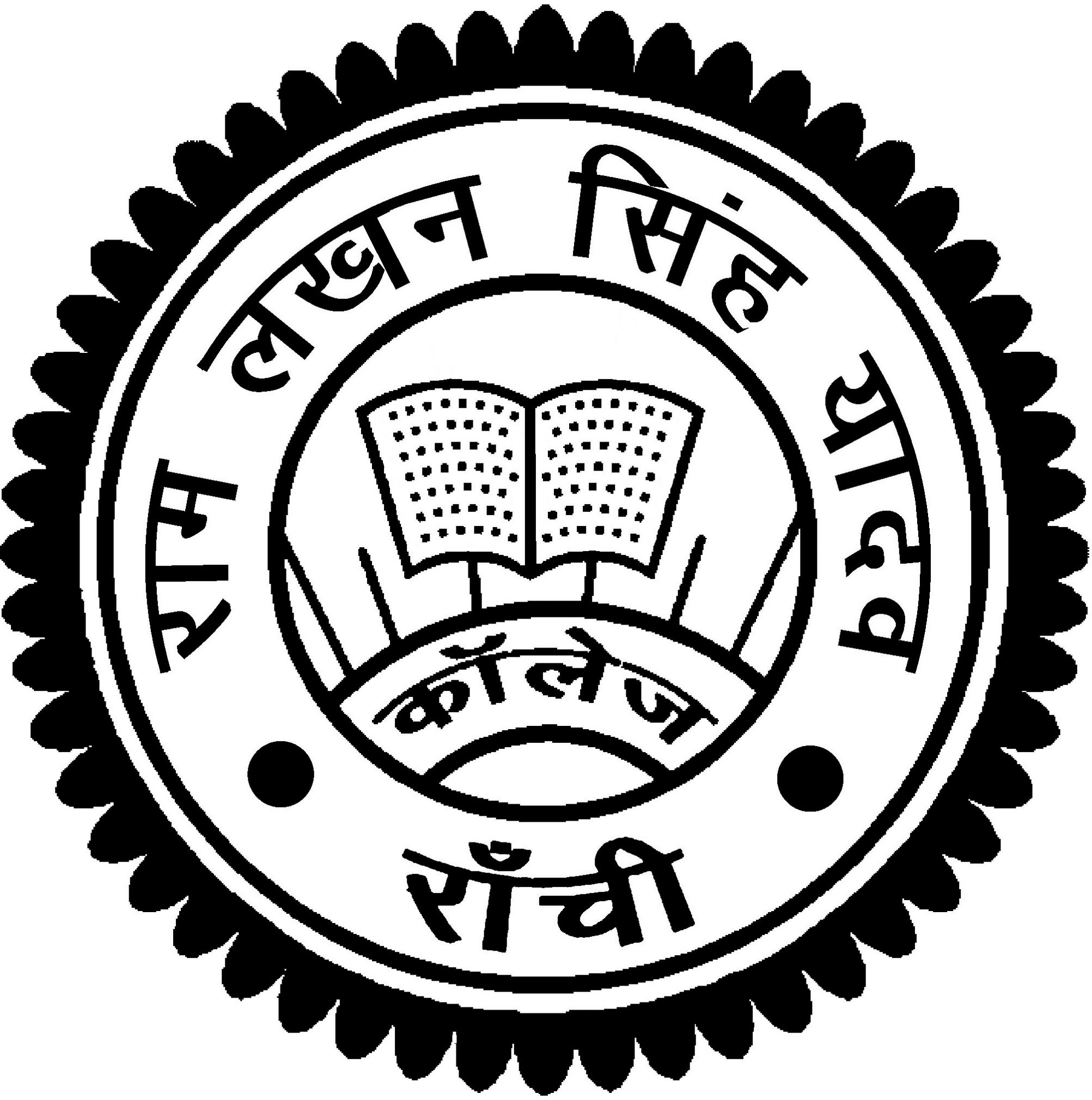 Ref: RLSY/Ac 39/18									Date: 10/01/2018NOTICE INVITING TENDERLast Date of Submission: 20.01.2018	Tender is invited for the lowest rate for under mentioned along with terms and conditions till 20th Jan’18 to the ‘Principal, R.L.S.Y. College’ regarding Allotment of Canteen inside the Campus. Interested Owner of Canteen & Small-scale Business Persons can apply.Female Business Personnel will be preferred under case of similar requisite conditions.Selected Canteen owner will have to sign an agreement mentioning terms and conditions.  Fill Price of Items at your best lower rate and submit it to the Principal, R.L.S.Y. College Latest by 20.01.2018.Sd/-Dr. Manoj Kumar         Principal	Copy to:	 i. College Notice Board, ii. H/A Office iii. Accounts Section iv. College WebsiteS.No.ItemsWeightRate (Rs.)1Samosa with chatni75g each2Idly75 g each3Aaloo chop75g each4Pakouri100 g/plate5Gaza/ Balusahi50 g each6Bread chop75g each7Dhuska75g each8Veg chop75g each9Dal Mixture100 g10Biscuit/ Cold drink/ Cake/ Cookies/ Pastries at MRP11Veg Thali (Small with at least following items )DalRiceVegPrickle/Salad/Chatni100 g150g100g20g12TeaLemon tea13TeaMilk tea14CoffeeMilk Coffee15Veg Chilly 6 pcs/ 100g16Paneer Chilly6 pcs/ 100g17Veg Manchurian8 pcs/ 100g18Other items from Tender (Add few for Deciding Merit)